Écoles primaire et maternelle de Chambon sur VoueizeMENU DU 27 AU 31 MAI 2024Viande française          Producteur local           Production Maison          Végétarien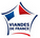 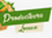 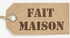 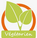 ,		                  Le Principal,                                      Le chef cuisinier,                       	    F. MOUTY	                                C.FATI-GARDES                                      JM.BARRET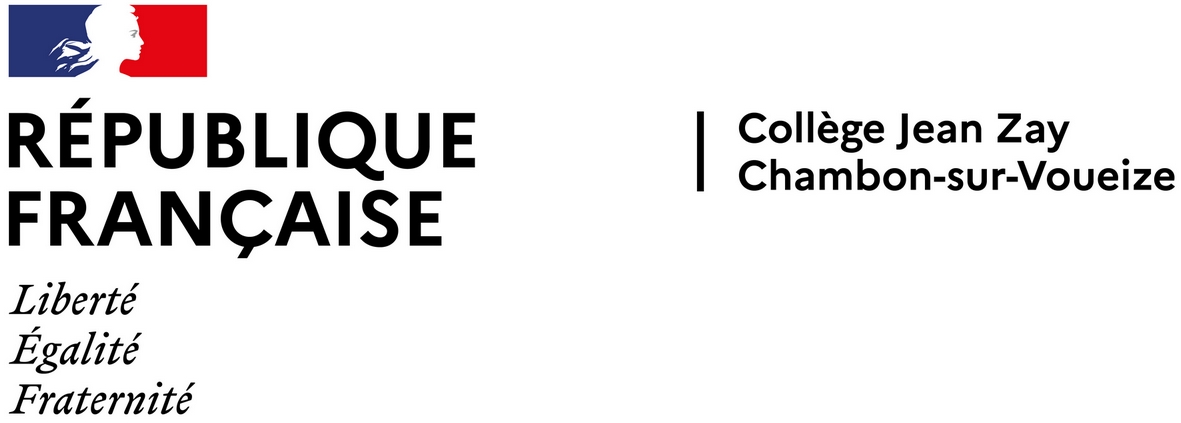 LUNDI 27                                       ŒUF MAYONNAISE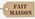 COQUILLETTES A LA TOMATECREME VANILLEBISCUITSMARDI 28                                              CAROTTES RAPEES                                SAUTE DE PORC                                               HARICOTS LINGOTS                                       MOUSSE CHOCOLAT BLANCJEUDI  30                                               CONCOMBRE THON                                                   CORDON BLEU                          HARICOTS VERTS AU BEURRE                           CROUSTILLANT CHOCOLATVENDREDI  31                                               SARDINE A L’ECHALOTTE                                 ESCALOPE DE PORC                                  POMMES NOISETTE                                                      FROMAGE                                                               FRUIT DE SAISON